Is er iets wat jij ambieert? Wij willen het weten!Logopedisten, ook herintredend, net of bijna afgestudeerd, met parttime of fulltime wensen zijn welkom. Vul jij voor de cliënten deze vacature direct of indirect in voor een 4-daagse werkweek, dan ontvang jij 750 euro cursusvergoeding in vol eigendom! Met een stevige cursusimpuls in het veld van jouw ambities, willen we in een eerste jaarcontract samen met jou genieten van een gedegen vak uitvoering met de ondersteuning die we elkaar daar onderling graag in geven. Met wederzijdse waardering en werk op de beroepsnormen volgen de verlengingen natuurlijkerwijs.Taken en verantwoordelijkhedenLogopediepraktijk Zwartewaterland, is een organisatie die denkt en handelt vanuit de mogelijkheden van het kind en de volwassenen. Omkijkend naar elkaar als team, naar elkaar als burgers. Cliënt (en ouder(s)) worden in persoon gezien als mens. Differentiaal diagnostiek staat bij ons hoog in het vaandel.We bieden ons werk aan volgens de nieuwste beroepsrichtlijnen en kwaliteitseisen gesteld vanuit diverse spelers in het veldIn de functie van logopedist verricht je o.a. de volgende taken:Verrichten van diagnostisch onderzoek.Verrichten van (specialistische) individuele behandelingen op basis van gestelde doelen.Signaleren van en adequaat kunnen reageren op uiteenlopende communicatieve vragen/problemen.Schriftelijk of mondeling  rapporteren over diagnostiek en behandelingOverleggen met andere behandelaars en verwijzers.Advisering  t.b.v. de mono- of multidisciplinaire behandeling.Intercollegiaal overleg t.b.v. vakkwaliteit en blijvende vaknormrealisatieProfiel kandidaatEen HBO opleiding logopedie, eventueel aanvullende opleiding of specialisatieGoede sociale en communicatieve vaardigheden in woord en schrift.Zelfstandigheid en flexibiliteitOpen leerhouding voor onze training in nieuwe onderwerpen en begeleiding van uitdagingen in het vak.Pre: Ervaring en affiniteit met cliënten in de kinderleeftijdErvaring met multidisciplinair werken.Flexibiliteit, collegialiteit en een open werkhouding om de samenwerking in de veranderende eerstelijns positief te realiseren.Onze laatste referentie op ons werk schreef na 10 jaar gedegen ervaring met ons: Deze leidinggevende Mevrouw S. van der Vorm heeft zich gedurende de samenwerking gepresenteerd als een gedreven, plichtsbewuste en nauwgezette professional. Mw. S. van der Vorm wordt door alle betrokken zorgprofessionals van de MC Groep gewaardeerd voor haar mensgerichtheid en probleemoplossend vermogen. Gegeven wordt een aanstelling voor bepaalde tijd voor2 à 4 dagen met mogelijkheid tot uitbreiding naar 5 dagen.
Voorkeursdagen dinsdag, donderdag en vrijdag vanaf 19 augustus 2019/ per direct.De mogelijkheid een deel van deze functie aan te nemen bestaat ook.
Voor net afgestudeerden is er een door de praktijk betaald trainingstraject om de overgang van opleiding naar eerstelijns optimaal te laten verlopen. Desgewenst is er een aangepast rooster rekening houdend met reizen buiten eventuele filetijden.
Er is een gedegen voorbereiding en overdracht waarbij t/m de behandelinhoud wordt mee gedacht.Meer informatie
Solliciteer zo spoedig mogelijk via logopediezwartewaterland@gmail.com  sollicitatie met brief, foto en CV wordt altijd beantwoord met een concrete respons.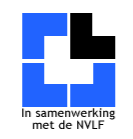 